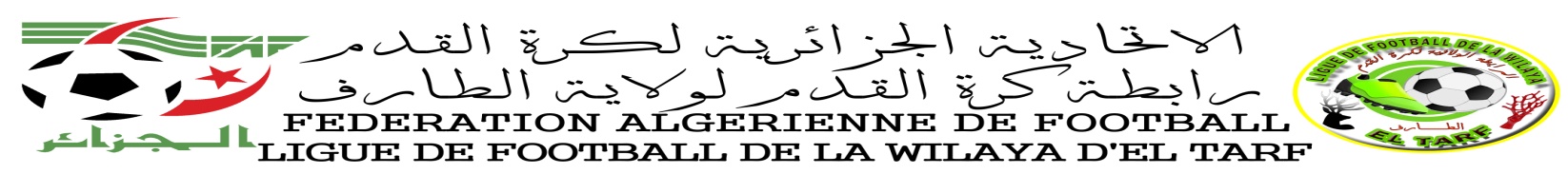 PROGRAMMATION  2 EME JOURNEE JEUNE U19JOURNEE DU : LUNDI 01/01/2018LieuxDatesRENCONTREHORCATEL TARFStade OPOWLUNDI01/01/2018USBB  #  CRBZ13 H 00U19EL KALAStade OPOWLUNDI01/01/2018ARS  #  JMBCT13 H 00U19BOUTELDJAStade OPOWLUNDI01/01/2018ASBT  #  CRBAA13 H 00U19AIN KARMAStade communalLUNDI01/01/2018WAK  #  KRB13 H 00U19